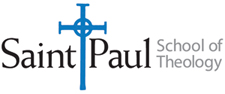 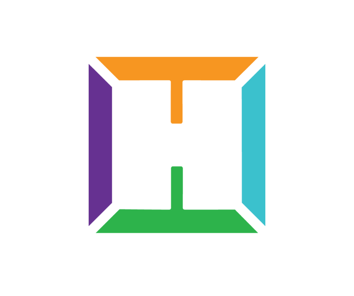 APPLICATIONJudd H. Jones Scholarship & Internship Placement at The HubName:Denomination:Saint Paul Start Date:			Anticipated Graduation Date:Address:Phone:JOB DESCRIPTIONJudd H. Jones Scholarship & Internship Placement at The HubSupervisor:    	The Hub Director                                     Effective: 	8/1/2024Status:	15 hours/week for 10 monthsFLSA:              Non-ExemptPosition Overview: The Judd H. Jones Scholarship is offered to any interested MACM or MDiv student of any denominational affiliation at Saint Paul School of Theology residing in the Kansas City area. The recipient would have the opportunity to participate in the following aspects of ministry: pastoral care, outreach, community organizing, evangelism, administration, teaching and learning, and program development. Compensation:The recipient of this internship will receive a scholarship for $1,000 per month for ten months, August 2024-May 2025.  The student will receive $1,000/monthly on their student account, then that $1,000/monthly check will be sent via a check. At the end of the year, they will receive a 1099 tax form for this payment.Minimum Qualifications:Ability to use basic computer programs like Microsoft Word, Excel, etc. Able to work a flexible schedule including weekends.Satisfactory completion of a background check.Core Competencies:Mission Ownership: Demonstrates understanding and full support of the mission, vision, values, and beliefs of The Hub. Can teach those values to others.Interpersonal Skills: Demonstrates the skills of active listening and openly accepts criticism. Productively engages and resolves interpersonal conflict.ANSWER THE FOLLOWING QUESTIONS:Tells us about your interest in the Judd Jones placement at The Hub-Argentine.What strengths or aspects of your story align with the mission and work of The Hub?Will you be able to commit to a schedule of 15 hours/week for 10 months (August 2024-May 2025)?Will your course load at Saint Paul be full or part-time?Are you willing to take a background check for this position?---Submit this application to Rev. Dr. Tiffany Nagel Monroe by April 1, 2024.Tiffany A. Nagel Monroe, M.Div. DMinExecutive Director – Oklahoma City Campus | Associate Director of Contextual EducationSaint Paul School of TheologyTiffany.nagelmonroe@spst.edu